Carta de Sumar y Restar Entre 20 Para Padres de Primer Grado  Estimada Familia de Primer Grado,Durante la semana del <date> estaremos comenzando una nueva unidad en matemáticas enfocada en sumar y restar entre 20.  El propósito de esta carta es para darle información preliminar sobre nuestra unidad nueva.  Enfoque de la UnidadSu estudiante de primer grado se está familiarizando más con datos de suma y resta básicos (números entre 10) entonces comenzara usando ese conocimiento para sumar y restar números entre 20.  Se les animara a los estudiantes a tratar nuevas estrategias y encontrar lo que tiene sentido para ellos en varios problemas o en ciertas situaciones.  Esta unidad establecerá el sentido de números para los estudiantes, números en combinaciones, y su fluidez computacional en última instancia – entendimiento conceptual de métodos usados para sumar y restar y uso eficaz de estos métodos para producir respuestas precisas.Edificando sobre Matemáticas PasadasEl año pasado los estudiantes aprendieron a sumar y restar entre 10 primordialmente usando objetos y fotos de dibujos para contar todas las cantidades.  Sumando y restando se hizo mayormente por medio de historias o situaciones sin mucho énfasis en ecuaciones.  Los estudiantes tuvieron mucha experiencia juntando o poniendo grupos juntos para sumar y separar o tomar de un grupo para restar.Este año, los estudiantes ya han estado trabajando en sumar y restar entre 10 usando estrategias aprendidas previamente y con más énfasis en ecuaciones y lo que estas ecuaciones representan.  Estas ideas se extenderán a través de esta unidad junto con adelantando a los estudiantes usando nuevas estrategias que se enfocan en el sentido de números – lo que saben de números.Estrategias que Los Estudiantes AprenderánLos estudiantes aprenderán que no es necesario representar (con objetos o dibujos) todos los artículos al sumar y restar, pero en cambio pueden empezar con un número y contar hacia adelante.  Esto se puede hacer de varias maneras que incluye seguir usando objetos o dibujos o contando con sus dedos, etc.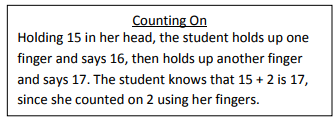 Los estudiantes aprenderán las combinaciones de 10 y se familiarizaran tanto con ellos que pueden determinar que se necesita para hacer un total de 10 con fluidez (sin usar objetos o dedos con frecuencia).  Entonces comenzaran usando este conocimiento de 10 para ayudarles a sumar y restar números más grandes en lugar de depender en objetos o dibujos.A medida que los estudiantes se hacen más diestros en sumar y restar datos que envuelven 10 y también con operaciones básicas entre 10 (4+3=7 y 3+3=6, etc.) aprenderán a usar estas     como una estrategia para resolver otras situaciones de sumar y restar.Ideas para el Apoyo en CasaEdifique la automaticidad de su hijo al usar combinaciones de 10 usando juegos.  Un ejemplo es jugando el juego de cartas Go Fish con solo las cartas de número.  Llámelo Tens (Diez) Go Fish y en vez de pescar por pares que combinen, anime a su hijo a buscar por una carta de número, piense en lo que iría con él para hacerlo 10, y pregunte por esa carta.  ¿Por ejemplo, si su hijo tiene una carta con número 3, él o ella pescarían, o preguntarían a su compañero, “¿Tienes un 7?” porque 3 y 7 hacen 10.  Continúe el juego combinando pares de cartas que equivalgan a 10.Anime a su hijo a explicar como él o ella está pensando en sumar y restar.  Vea por oportunidades para relacionar datos de matemáticas, especialmente si ve que le cuesta a su hijo recordar o determinar totales cuando sume y reste.¡Leyendo libros es una buena manera de mejorar el aprendizaje!  Pudiera mirar los siguientes títulos en su biblioteca local o pudiera encontrar versiones gratis en línea para apoyar el aprendizaje en esta unidad. What’s New at the Zoo? de Suzanne Slade; ilustrado por Joan WaitesAnimals on Board de Stuart Murphy, ilustrado por R.W. AlleyThe Mission of Addition de Brian Cleary; ilustrado por Brian Gable¡Gracias por servir como compañero del éxito de su hijo como matemático!  <firma>    Sam tiene 8 canicas rojas y 7 canicas verdes.  ¿Cuántas canicas tiene Sam por todo?  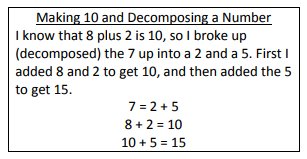 Había 14 pájaros en un árbol.  6 se volaron.  ¿Cuantos pájaros hay en el árbol ahora?  